МІНІСТЕРСТВО ОСВІТИ І НАУКИ УКРАЇНИНІЖИНСЬКИЙ ДЕРЖАВНИЙ УНІВЕРСИТЕТ ІМЕНІ МИКОЛИ ГОГОЛЯФАКУЛЬТЕТ ПЕДАГОГІКИ, ПСИХОЛОГІЇ, СОЦІАЛЬНОЇ РОБОТИ ТА МИСТЕЦТВКАФЕДРА ДОШКІЛЬНОЇ ОСВІТИІНФОРМАЦІЙНИЙ ЛИСТ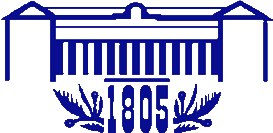 Кафедра дошкільної освіти Ніжинського державного університету імені Миколи Гоголя запрошує до участі у роботі Всеукраїнської науково-практичної Інтернет-конференції студентів, магістрів та молодих науковців «Сучасне дошкілля: актуальні проблеми, досвід, перспективи розвитку», яка відбудеться 18 жовтня 2023 року.Тематичні напрями роботи конференції:Дошкільна освіта в контексті розбудови національної освіти.Психологічний супровід становлення особистості дитини в різних соціальних інституціях.Інклюзія в дошкільній освіті.Педагогічні технології в дошкільній освіті.Психолого-педагогічні та методичні аспекти діяльності суб’єктів дошкільного освітнього простору.Наступність у реалізації дошкільної і початкової ланок освіти.Робоча мова конференції: українська.Умови участі у конференції:а) до 14 жовтня 2023 року студенти спеціальності 012 Дошкільна освіта ОКР бакалавр, магістр та інших педагогічних спеціальностей повинні  надіслати заявку на участь у роботі конференції, текст статті та копію оплати організаційного внеску на електронну адресу кафедри: ndykdo@gmail.com;б) про умови публікації читайте детальніше у додатку 2 до листа «Вимоги до оформлення матеріалів»;в) заявку та матеріал статті надсилати окремими файлами. Зразки оформлення файлів: Мироненко_заявка. (додаток 1), Мироненко_стаття (додаток 3);Організаційний внесок за участь у конференції – 100 грн. (в організаційний внесок входить: оплата за розміщення на сайті, верстка електронного збірника, програми і сертифікату). Усі матеріали конференції надсилаються її учасникам тільки в електронному вигляді. За бажанням учасника конференції може бути надрукований збірник статей за вартістю, калькульованою видавництвом Ніжинського державного університету імені М. Гоголя).Оплату публікації та організаційного внеску можна здійснити на картковий рахунок у АТ «Райффайзен Банк Аваль» № 4149 5000 2257 7061 – власник Бесараб Алла Миколаївна.Після здійснення оплати обов’язково зробіть підтвердження, надіславши фото квитанції чи її сканкопію на вказану електронну адресу (із зазначенням прізвища учасника конференції.) Контактні телефони:(096) 697-37-65 – Матвієнко Світлана Іванівна, доцент кафедри дошкільної освіти;(097) 233-50-81; (063) 872-88-50 –Бесараб Алла Миколаївна, старший лаборант кафедри дошкільної освіти;Додаток 1ЗАЯВКА  І  ВІДОМОСТІ  ПРО  УЧАСНИКАВсеукраїнської науково-практичної Інтернет-конференції студентів «Сучасне дошкілля: актуальні проблеми, досвід, перспективи розвитку»Додаток 2ВИМОГИ ДО ОФОРМЛЕННЯ СТАТТІСтатті мають бути відредаговані та відкоректовані обсягом 4-8 сторінок у такому оформленні:• УДК (великими літерами жирним шрифтом, ліворуч);• назва статті (великими літерами жирним шрифтом, відцентрована);• ім'я та прізвище автора (жирним курсивом, праворуч); наступний рядок – назва вузу та назва міста (курсивом, праворуч);• через рядок подається основний текст: шрифт Times New Roman, розмір 14 кеглів, без переносів, міжрядковий інтервал 1,5, абзацний відступ – 1, 25 см; всі поля по ;• посилання в тексті подавати у квадратних дужках із зазначенням порядкового номера джерела та сторінки, наприклад: [5, с.87], де 5 – номер джерела за списком літератури, с.87 – сторінка. Посилання на декілька джерел одночасно подаються таким чином: [3; 5; 7] або [3, с.145; 5, с.25; 7, с.348]• через рядок після основного тексту подається література в алфавітному порядку або в порядку їх використання у тексті (не більше 10 джерел).Додаток 3Зразок оформлення статті1.Прізвище, ім’я, по-батькові2.Місто3.ВНЗ4.Кафедра5.Курс6.Науковий керівник7.Вчене звання і посада наукового керівника8.Телефон учасника9.E-mail учасника10.Тематичний напрям конференції 11.Назва статті12.Поштова адреса міста проживання з номером відділення Нової пошти (за необхідності отримання друкованих матеріалів) УДК гра як засіб ФОРМУВАННЯ В СТАРШИХ ДОШКІЛЬНИКІВ ЕЛЕМЕНТАРНИХ ЕКОНОМІЧНИХ ЗНАНЬЛариса Лесик Ніжинський державний університет імені Миколи Гоголя, м. НіжинТекст статті